2.4.1 Percentage of full-time teachers against sanctioned posts during the last five years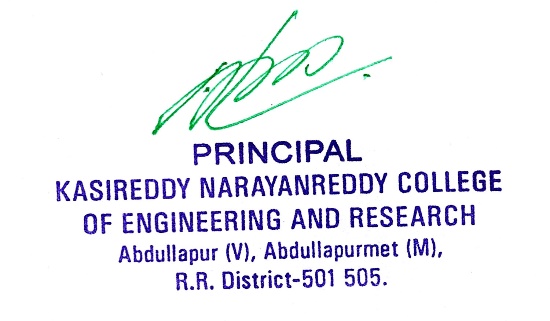 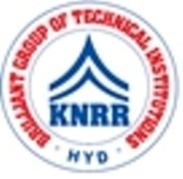 KASIREDDY NARAYANREDDY COLLEGE OF ENGINEERING & RESEARCH.(Approved by AICTE & Affiliated to JNTUH)Abdullapur (V), Abdullapurmet (M), R.R Dist, 501505,Telangana, INDIA.Email : principal@knrcer.ac.in ; website: www.knrcer.ac.inParticularsDocuments Enclosed1. Sanction letters (in English) indicating number of posts (including Management sanctioned posts) by competent authority.View Document2. List of fulltime teachers appointed along with their departmental affiliation.View Document